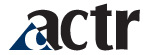                         MEMBERSHIP APPLICATION / RENEWAL FORMJoin or renew online at www.actr.org. Alternatively, you can fill out this application.  Please print or type clearly.  Email the completed form to membership@actr.org, or mail the form to Irina Dubinina, ACTR Membership Secretary, GRALL, MS 024, 415 South Street, Waltham, MA 02453 Are you __________ renewing your membership or _________ joining ACTR? Which year(s) are you paying for ? _________________________________
First Name ______________________________ Middle Initial ______ Last Name _________________________________Name of Institution/Organization _________________________________________________________________________Type of Institution/Organization: elem. school     junior high     high school      college/university 	 business         NGO                otherPreferred Mailing Address____________________________________________________________________________________City____________________________ State______  Zip___________________ Country____________________________________Contact Phone # (_______)________________________________ Email ____________________________________________     ACTR newsletter delivery preference:    ____by mail and email ____by mail only  ____by email onlyWould you like to receive a paper copy of RLJ? ____ Yes  ____ No
Please check the appropriate dues:[     ] $20 for students and adjunct instructors (does not include Russian Language Journal)[     ] $50 for lecturers, instructors, pre-college teachers, independent scholars, and retired persons (includes Russian Language Journal)[     ] $60 for assistant professors (includes RLJ)[     ] $75 for associate professors (includes RLJ)[     ] $90 for full professors and non-academic (includes RLJ)[     ] $250 for life supplement (for Life Members who enrolled prior to 2016, the Life Membership Supplement is a one-time voluntary contribution to ACTR to assist the organization in fulfilling its mission)[     ] $1500 for one-time dues payment for life membership & subscription to RLJ Additional Fees:[     ] $100 sustaining member (in addition to regular member fee). For members who wish to make an additional contribution to the ACTR mission by adding $100 to their regular membership dues.[     ] $50 Joint members must reside at the same address; they enjoy all of the benefits of  individual members, but receive only one set of ACTR publications. Name of the second joint member _______________________ (must complete a separate application form)Donations for [     ] ACTR Olympiada 	$ ___________________
[     ] Laureate Awards	$ ___________________	
[     ] AP Test Development$ ___________________[     ] Pushkin Endowment $ ___________________
[     ] Undesignated gift  $ __________________Total Due: $_________________________			Please print or type clearly__ Check (made payable to American Councils for International Education)___Visa      ___ MasterCard       ___Amex      ___ Discover__ Check (made payable to American Councils for International Education)___Visa      ___ MasterCard       ___Amex      ___ Discover__ Check (made payable to American Councils for International Education)___Visa      ___ MasterCard       ___Amex      ___ DiscoverNumber___________________________________Expiration date _____/_______Security code on the back of the card________________________________________Security code on the back of the card________________________________________Name on the card ______________________________________________________________Name on the card ______________________________________________________________Billing address _________________________________________________________________Billing address _________________________________________________________________Signature _______________________________________________________________________Signature _______________________________________________________________________